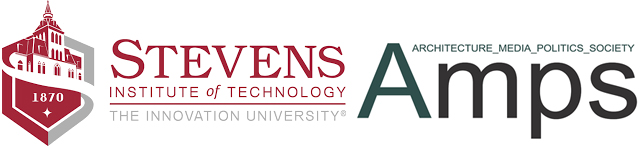 Education, Design and Practice – Understanding skills in a Complex World• Paper / Proposal Title: Insert title here – Century Gothic Font only• Author(s) Name: Insert name here – Century Gothic Font only• University or Company Affiliation: Insert affiliation here – Century Gothic Font only• Presentation Method. I would like to:present in person (with/without a written paper)present via pre-recorded film (with/without a written paper)present via skype (with/without a written paper)submit a written paper only (and not attend/present)DELETE those not relevant.• Abstract (300 words): Insert 300 word description  here – Century Gothic Font only / Justified both sides• Author(s) Biography (200 words each): Insert 200 biography  here – Century Gothic Font only / Justified both sides• Email contact details of author (and ALL co-authors):Insert emails here – Century Gothic Font only• How did you hear about the conference:Email from known colleague / email from other party or colleague / Jisc email / HNET / Conference Alerts / Other    [Underline in bold]Please send this fully completed document as an attachment.The document must be in Microsoft Word.Subject line for emails: Abstract Submission New YorkFile name for attachment: Name_Surname_Summary Title_Abstract New YorkExample file name: Charlie_Smith_Yet Another Apartment Block_Abstract New YorkSubmit forms to: events@architecturemps.com